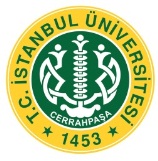 İÜCFarabi Değişim Programı KoordinatörlüğüÖğrenci Kontenjan Talep Formu     Lisans öğrencileri için ; gönderme ve kabul sayıları yazılarak Yönetim Kurulu Kararı alınmalıdır.      *Kabul etme ve gönderme süresi Güz+Bahar şeklinde olacaktır.       Detaylı Bilgi almak için;     Farabi Değişim Programı Koordinatörlüğü (0212) 473 70 70       İlgili Birim Yöneticisi ( Dekan, Dekan Yardımcısı )                                                                                                                                                                                                ORMAN FAKÜLTESİ (2019-2020 AKADEMİK YILI)                     ORMAN FAKÜLTESİ (2019-2020 AKADEMİK YILI)                     ORMAN FAKÜLTESİ (2019-2020 AKADEMİK YILI)                     ORMAN FAKÜLTESİ (2019-2020 AKADEMİK YILI)                     ORMAN FAKÜLTESİ (2019-2020 AKADEMİK YILI)                     ORMAN FAKÜLTESİ (2019-2020 AKADEMİK YILI)                     ORMAN FAKÜLTESİ (2019-2020 AKADEMİK YILI)                     ORMAN FAKÜLTESİ (2019-2020 AKADEMİK YILI)                     ORMAN FAKÜLTESİ (2019-2020 AKADEMİK YILI)Bölüm Adı2.SINIF2.SINIFSINIFSINIFSINIFSINIFKabul etme ve Gönderme Süresi*Bölüm AdıGÖNDERMEKABUL ETMEGÖNDERMEKABUL ETMEGÖNDERMEKABUL ETMEKabul etme ve Gönderme Süresi*ORMAN ENDUSTRİ MÜHENDİSLİĞİGÜZ+BAHARORMAN MÜHENDİSLİĞİGÜZ+BAHARPEYZAJ MİMARLIĞIGÜZ+BAHARİlgili Birim YöneticisiGözden Geçiren/KontrolFarabi Ofis KoordinatörüOnaylayanFarabi Kurum KoordinatörüProf.Dr Tania MARUR